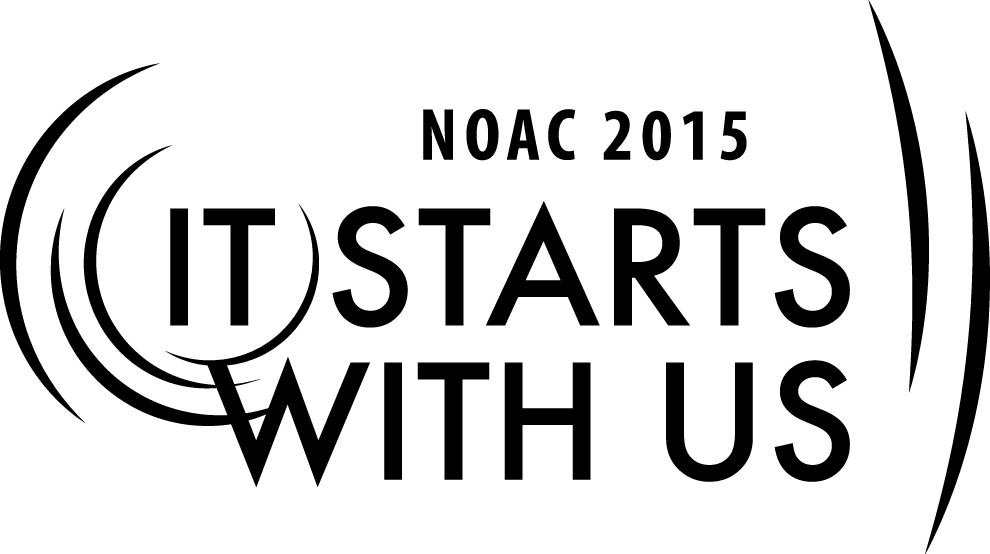 Session Length:  55 MinutesThrough this session, you will:Explain – This is a panel discussion with questions posed by both the trainer and guests	Demonstrate - The panel will demonstrate their knowledge of OA issues and challenges.Guide - We will guide the guests to ask relevant questions of the panel.Enable - We will enable guests to use the experience of the panel to their best advantage when they return to their Lodge.This session may help the Lodge/Chapter/Section with the Journey to Excellence Requirement(s) dependent upon the category of questions posed by guests.Item 1 – Fiscal ManagementItem 2 – Contribution to CouncilItem 3 – Membership ImpactItem 4 – Membership RetentionItem 5 – Unit ElectionsItem 6 – Ordeal CompletionItem 7 – Lodge Event ParticipationItem 8 – Brotherhood CompletionItem 9 – Service ProjectsItem 10 – Section and National Event AttendanceItem 11 – Unit VisitationItem 12 – Unit of Excellence AwardItem 13 – Council Designated SupportItem 14 – Council Program SupportItem 15 – Council Camping SupportItem 16 – Leadership DevelopmentItem 17 – Planning and ReportingThe theme of NOAC 2015 is “It Starts With Us”. This session will relay this theme in the following ways:Provide guests with a clear frame of reference and resources to handle issues for which they are seeking remediation.By empowering guests to address issues and challenges they were unsure about.INTRODUCTION	5 Minutes		The introduction will address the purpose of the session which is for guests to bring their questions about the issues and challenges that they face in their Lodge and/or Chapter before the panel so they can understand how to best resolve them.The opening session will also consist of an introduction to the panel members and a short list of rules that ensure everyone has a chance to ask questions and do so in a way that is non-confrontational.  The rules should include the following:Guests wishing to ask questions should standSpeak into a microphone, if providedState the following:NameLodge & CouncilRole in their lodgePoliteness shall prevail.	QUESTION & ANSWER PERIOD	50 Minutes		In this session, the trainer will invite guests to ask their most pressing questions and to assist in directing them to the proper panelist.CONCLUSION	3 Minutes		In this session, the trainer will thank guests for their questions and the panel for their thoughtful responses.  In addition, the trainer should remind guests that there are several references available to them in PDF which include:Advising AdvisersGuide for Officers and Advisers (2012)Lodge Adviser’s Handbook (2012)Chapter Operations Guide (2012)Field Operations Guide (2013)The trainer should have a working knowledge of moderating guests and panelists.Appendix Resources:There are none required for this session.